В соответствии со ст. 25.1, 56 Федерального закона от 06.10.2003  № 131-ФЗ «Об общих принципах организации местного самоуправления в Российской Федерации», ст. 35 Закона Республики Татарстан  от 28.07.2004 № 45-ЗРТ                   «О местном самоуправлении в Республике Татарстан»,  ст. 18  Устава муниципального образования «Большеполянское сельское поселение» Алексеевского муниципального района, глава муниципального образования «Большеполянское сельское  поселение» Алексеевского муниципального района постановляю:Назначить на 12 октября 2023 года 13:30 сход граждан по вопросу введения и использования средств самообложения граждан в населенном пункте Красный Баран муниципального образования «Большеполянское сельское поселение» Алексеевского муниципального района.Утвердить вопрос, выносимый на сход граждан:Согласны ли вы на введение самообложения в 2024 году в сумме 1000 рублей с каждого совершеннолетнего жителя, зарегистрированного по месту жительства на территории населенного пункта Красный Баран муниципального образования «Большеполянское сельское поселение» Алексеевского муниципального района, за исключением инвалидов 1 группы, студентов очного обучения, граждан, призванных на срочную службу в ряды Российской Армии, и направлением полученных средств на решение вопросов местного значения по выполнению следующих работ:    - содержание внутрипоселенческих дорог;     	- ремонт внутрипоселенческих дорог;          - содержание уличного освещения в населенных пунктах;     	- реконструкция водонапорных сетей;- установка памятника ВОВ.В случае образования экономии по отдельным вопросам разрешить Исполнительному комитету Большеполянского сельского поселения направить средства на решение других вопросов, определенных сходом.                  « ЗА»                                                      «ПРОТИВ»3. Обнародовать настоящее решение путем размещения на информационных стендах и официальном сайте Большеполянского сельского поселения в течение 3 дней со дня принятия.4. Настоящее постановление вступает в силу со дня его опубликования.Глава Большеполянскогосельского поселения Алексеевского муниципального района                                                             Н.И. АлександроваГЛАВАБОЛЬШЕПОЛЯНСКОГОСЕЛЬСКОГО ПОСЕЛЕНИЯ  АЛЕКСЕЕВСКОГОМУНИЦИПАЛЬНОГО РАЙОНАРЕСПУБЛИКИ ТАТАРСТАН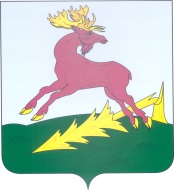       ТАТАРСТАН РЕСПУБЛИКАСЫ        АЛЕКСЕЕВСКМУНИЦИПАЛЬ РАЙОНЫЗУР ПОЛЯНКА АВЫЛБАШЛЫГЫПОСТАНОВЛЕНИЕ02.10.2023с. Большие Полянки   КАРАР№                           № 2О назначении схода граждан в населенном пункте Красный Баран муниципального образования «Большеполянское сельское поселение» Алексеевского муниципального района по вопросу  введения и  использования средств самообложения граждан